                                                         Working from home Year Group overview   		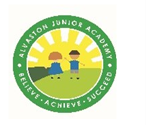 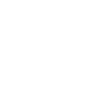 Year Group: 4Week Beginning: 11.5.2020Overview:Teacher to plan:Focus:Task:Deadline:To be marked- yes or noMrs BoerderMathsPurple Mash – 1st 2do – Multiplication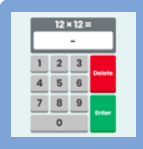 2nd 2do: Visit this website, https://www.theschoolrun.com/what-is-symmetry which explains this work for parents and has a really useful video for the children to watch. Then have a go at the quiz about lines of symmetry.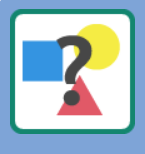 Friday 15th MayNoTopicPurple Mash – Your first 2do, is to Use My Mosaic 3 to create a symmetrical mosaic, like the Romans did. After this, your second 2do is to add your mosaic to Picture and Text in 2Publish, and write a couple of sentences about mosaics, and how the Romans used them. You will find some useful information here..... http://www.primaryhomeworkhelp.co.uk/romans/mosaics.htmlFriday 15th MayYesComputingPurple Mash – Coding, Chimp – Use Rockets to make a firework displayGibbon – Random Words and Wizards – Make the wizard conjure up animalsFriday 15th MayNoMr FindlaterWell Being - DOJOGratitude Alphabet 
Chn to write down something they are grateful for each letter of the alphabet.
Do in best handwriting and can decorate so it can go on display  Chn not expected to spend more than 1 hour on this.No- but children are encouraged to share a photograph with their teacher. Creative Task - DOJOSymmetrical Picture
Draw a symmetrical picture. Fold a piece of paper in half or draw a line down the middle. Draw an image on one side and try to make it the same on the other. Can use a mirror to help or use sheet provided Chn not expected to spend more than 1 hour on this.No- but children are encouraged to share their artwork with their teacher. Miss HardyReading Focus: Prepare a ‘reading challenge/interesting task or competition for the week.Read an extract/story and upload to dojo. Signpost to read First News weeklyChallenge:Ongoing through the week. No – but children should be encouraged to respond to the challenge via dojo.Wb: 11.5.2020Home Learning 
Year 4

Purple MashMaths, computing and topic tasks have been set as ‘To dos’
Maths: Focus – Symmetry Visit this website, https://www.theschoolrun.com/what-is-symmetry which explains this work for parents and has a really useful video for the children to watch. Then have a go at the quiz about lines of symmetry.
Computing: Focus – Coding. Chimp – Use Rockets to make a firework display, like the ones we would have seen on VE day!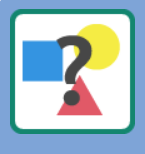 Gibbon – Random Words and Wizards – Can you do magic? Make the wizard conjure up animals. TIP: Use the videos and hint section if you get stuck! If you find that too tricky, choose an activity in Chimp level and complete that instead. Topic:  – Your first 2do, is to Use My Mosaic 3 to create a symmetrical mosaic, like the Romans did. After this, your second 2do is to add your mosaic to Picture and Text in 2Publish, and write a couple of sentences about mosaics, and how the Romans used them. You will find some useful information here..... http://www.primaryhomeworkhelp.co.uk/romans/mosaics.htmlDaily Times Tables: This is the multiplication 2do! Are you improving every week?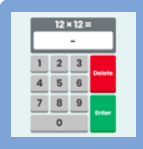 Please remember to try your best and have a go at the activities. Please don’t feel pressured or anxious about completing all tasks as we are well aware that home-life does not look the same in every house.Class DojoWell-being task for the week is:  
Gratitude Alphabet – Go through the alphabet and write down something you are grateful for beginning with each letterDo this in your best handwriting and decorate for a display/photo!Creative task for the week is: Draw a Symmetrical picture – fold a piece of paper in half or draw a line down the middle. Draw a picture on one side and see if you can make it symmetrical on the other side. You can use these sheets to help you https://www.twinkl.co.uk/resource/t2-m-275-symmetry-worksheets 
Send us a photo of your symmetrical picture!ReadingChallenge: 